COVID-19 Vaccine Q&A SM Toolkit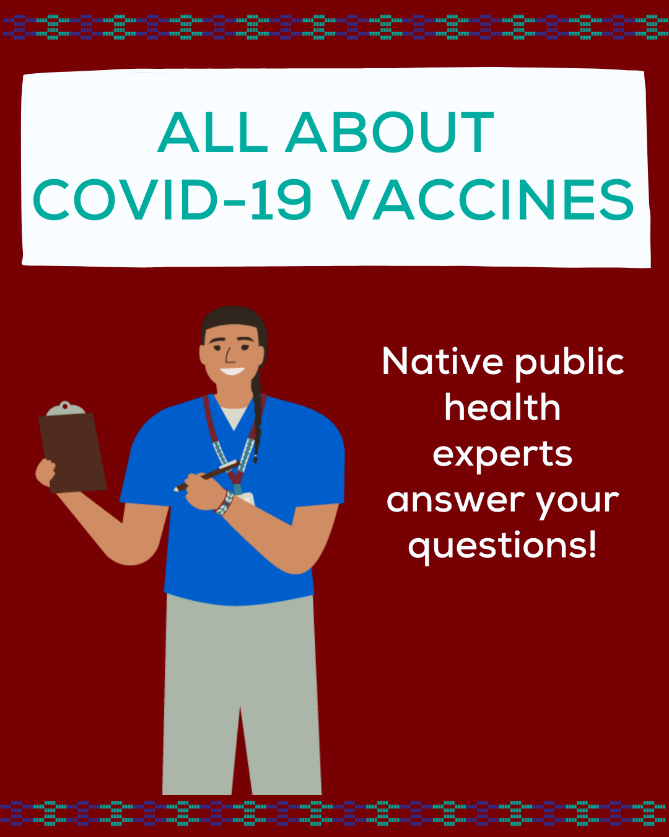 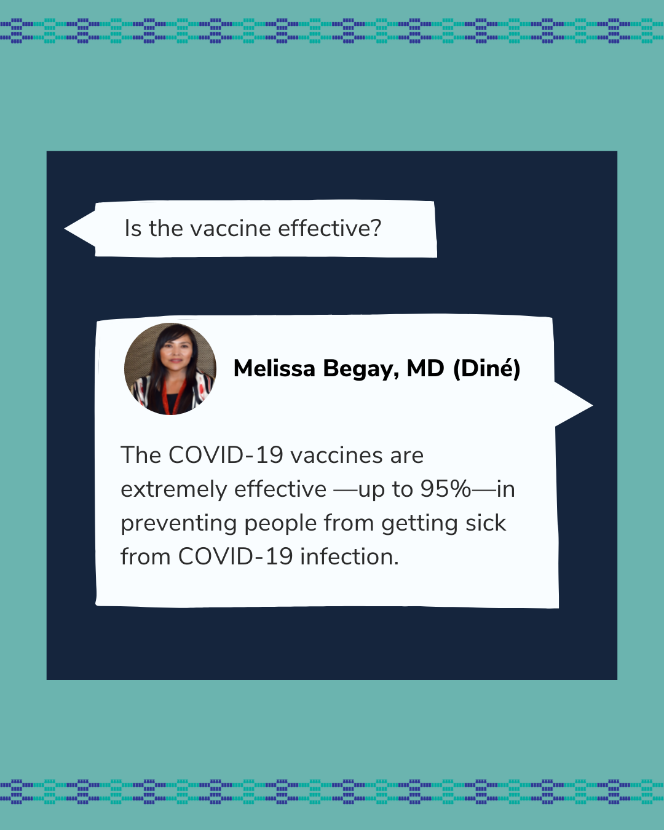 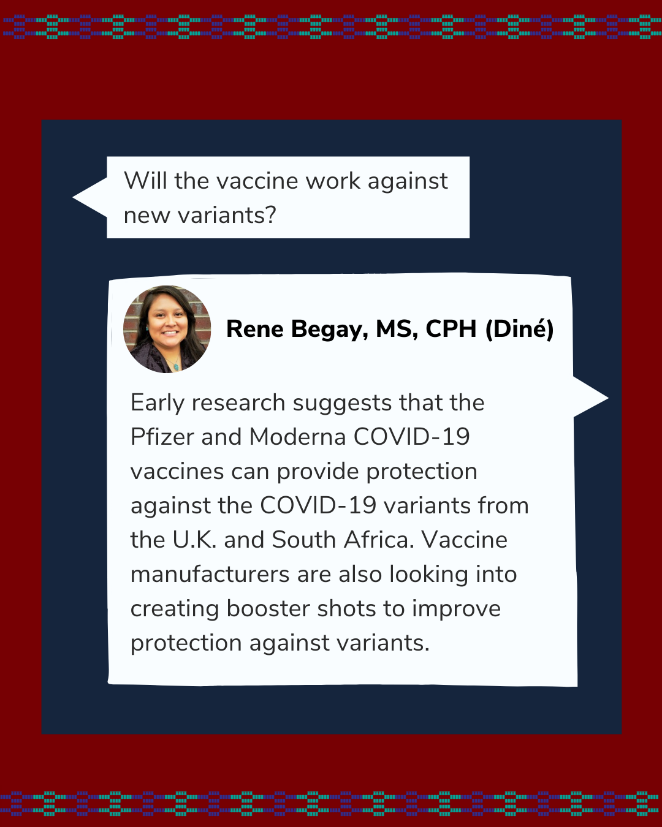 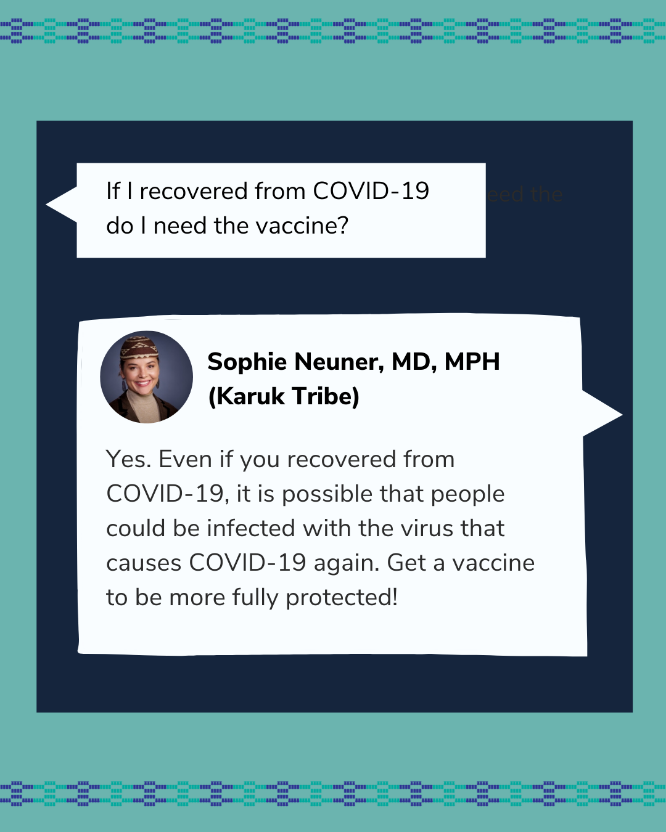 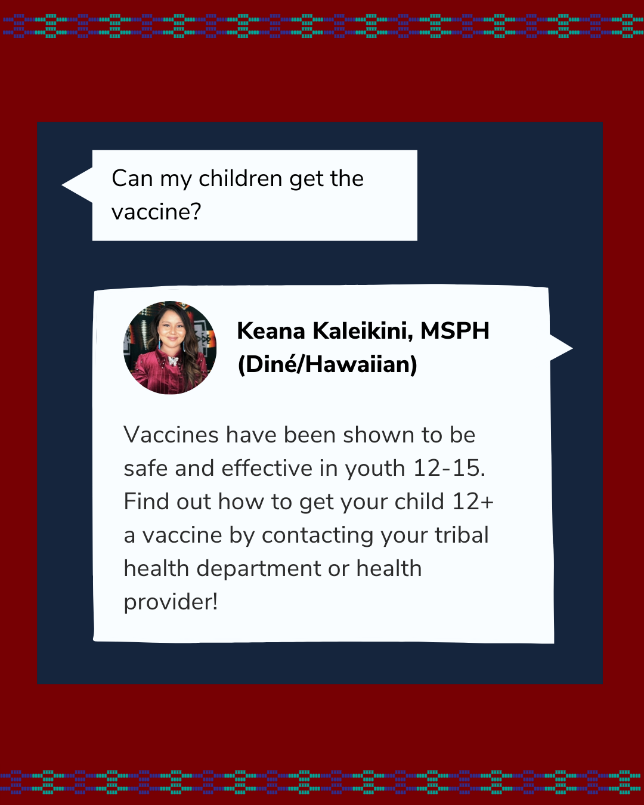 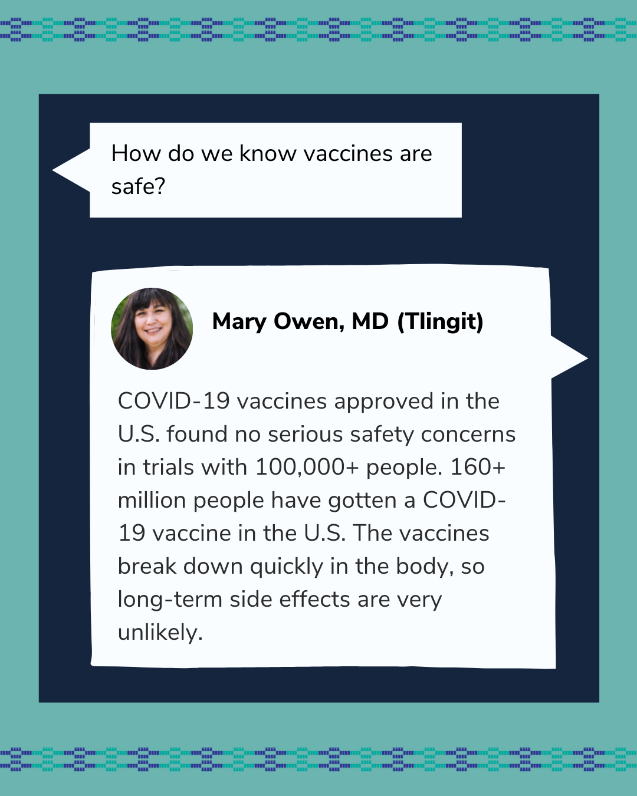 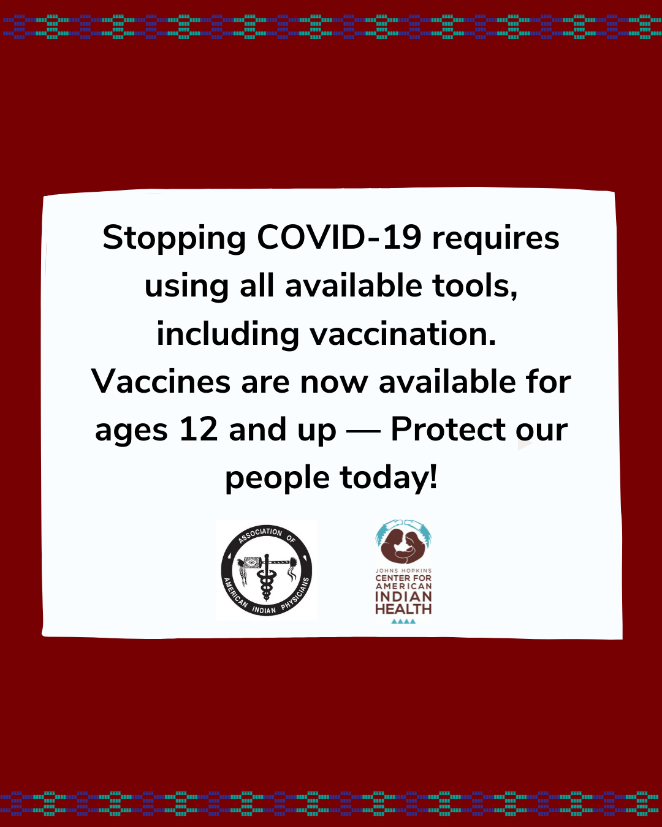 